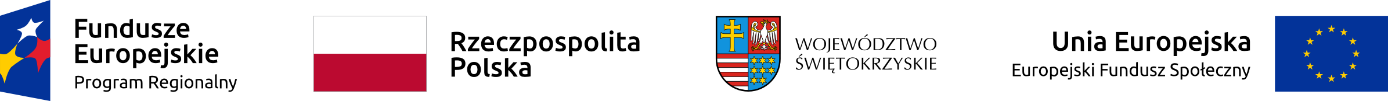 Załącznik: EFS-I.16Informacja o wyniku kontroli zamówienia publicznegoNazwa jednostki kontrolującejUrząd Marszałkowski Województwa ŚwiętokrzyskiegoNazwa BeneficjentaGMINA KIJE/ GMINNY OŚRODEK POMOCY SPOŁECZNEJ W KIJACHNazwa Programu OperacyjnegoRegionalny Program Operacyjny Województwa Świętokrzyskiego na lata 2014-2020Nr/Tytuł projektuRPSW.09.02.01-26-0130/19 „Wsparcie edukacyjno-opiekuńczego w nowo utworzonych świetlicach środowiskowych w Gminie Kije”Nr zamówienia602158-N-2020Tryb kontroli (na dokumentach w SL)Kontrola Pzp na dokumentach przesłanych w SLWynik kontroli (stwierdzono /nie stwierdzono nieprawidłowości)Stwierdzono uchybienie formalne, nie skutkujące nałożeniem korekty finansowejOpis stwierdzonych nieprawidłowości poprzez wskazanie artykułów ustawy pzp, które zostały naruszone – jeśli dotyczyNie dotyczy